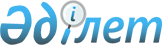 О социальной помощи на приобретение топлива специалистам государственных организаций здравоохранения, социального обеспечения, образования, культуры, спорта и ветеринарии, проживающим и работающим в сельских населенных пунктах в 2012 году
					
			Утративший силу
			
			
		
					Решение маслихата Коксуского района Алматинской области от 25 июля 2012 года N 5-6. Зарегистрировано Управлением юстиции Коксуского района Департамента юстиции Алматинской области 16 августа 2012 года N 2-14-134.  Утратило силу решением маслихата Коксуского района Алматинской области от 19 августа 2013 года N 20-2      Сноска. Утратило силу решением маслихата Коксуского района Алматинской области от 19 августа 2013 года N 20-2

      Примечание РЦПИ:

      В тексте сохранена авторская орфография и пунктуация.       

В соответствии с подпунктом 15) пункта 1 статьи 6 Закона Республики Казахстан "О местном государственном управлении и самоуправлении в Республике Казахстан" от 23 января 2001 года, пункта 5 статьи 18 Закона Республики Казахстан "О государственном регулировании развития агропромышленного комплекса и сельских территорий" от 8 июля 2005 года Коксуский районный маслихат РЕШИЛ:



      1. Оказать социальную помощь на приобретение топлива специалистам государственных организаций здравоохранения, социального обеспечения, образования, культуры, спорта и ветеринарии, проживающим и работающим в сельских населенных пунктах в 2012 году за счет бюджетных средств в размере 5 месячных расчетных показателей.



      2. Решение Коксуского районного маслихата от 31 августа 2011 года N 59-4 "О социальной помощи работникам здравоохранения, социального обеспечения, образования, культуры и спорта, проживающим в сельской местности, для приобретения топлива в 2011 году" (зарегистрировано в Департаменте Юстиции Алматинской области в реестре государственной регистрации нормативных правовых актов 22 сентября 2011 года за N 2-14-113, опубликовано в номере 39(94) районной газеты "Нұрлы Көксу" от 30 сентября 2011 года) признать утратившим силу.



      3. Контроль за исполнением настоящего решения возложить на постоянную комиссию по образованию, культуре, здравоохранению, делам молодежи Коксуского районного маслихата.



      4. Настоящее решение вступает в силу со дня государственной регистрации в органах юстиции и вводится в действие по истечении десяти календарных дней после дня первого официального опубликования.      Секретарь районного маслихата,

      председатель сессии                        А. Досымбеков      СОГЛАСОВАНО:      Начальник отдела занятости и

      социальных программ

      по Коксускому району                       Шаяхметова Айгул Нуртаевна

      25 июля 2012 года      Начальник финансового

      отдела по Коксускому району                Нурмухамбетов Серик Сапарович

      25 июля 2012 года
					© 2012. РГП на ПХВ «Институт законодательства и правовой информации Республики Казахстан» Министерства юстиции Республики Казахстан
				